Информация о проведении природоохранной акции «Живая вода» на Комсомольском озере16 июня 2017 года на Комсомольском озере прошла традиционная природоохранная экологическая акция «Живая вода», в которой приняли участие 150 ребят, 15 вожатых и педагоги летнего лагеря труда и отдыха «Панама», который ежегодно функционирует на базе МАУДО города Нижневартовска «ЦДТ». В начале акции участники получили телеграмму от жителей окрестных лесов, в которых природа просит о помощи, и ребята пообещали ее оказать. В ходе проведения мероприятия каждый отряд отправил часть ребят на уборку мусора. За каждый полный мешок мусора команда получила живую воду. Остальные ребята разошлись согласно маршрутным листам по станциям: «Зеленый патруль», «Школа выживания», «Зооярмарка», «Школа выживания», «Защитники природы», «Лес - наш полезный друг». За каждый правильный ответ команды получали стакан чистой воды, за каждый не правильный – колпачок грязной. Задания носили познавательный характер,   требовали от ребят рассуждения и умозаключения. Все команды хорошо отвечали на вопросы, решали проблемные ситуации и ответственно подошли к сбору мусора, таким образом, все заработали только чистую воду! 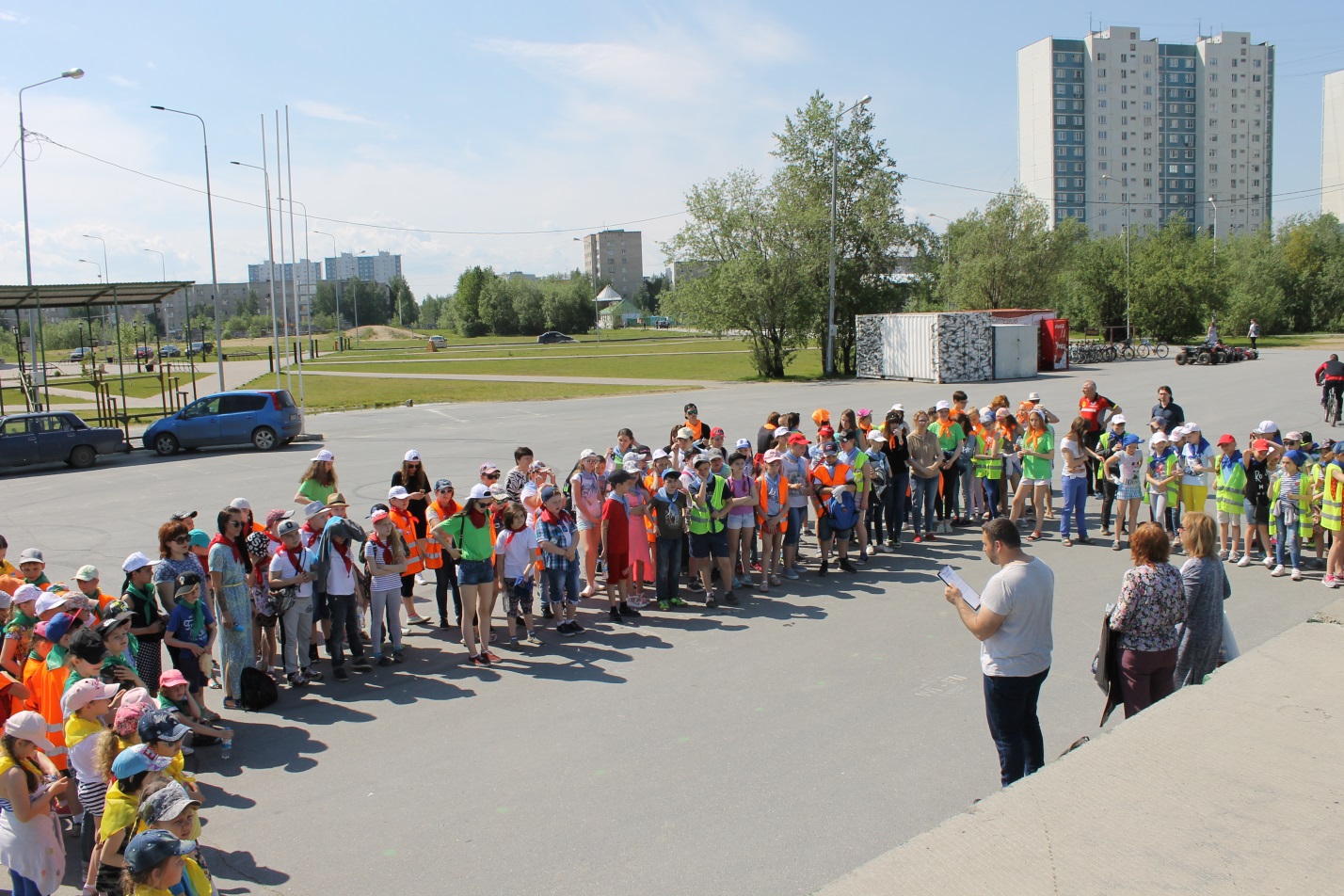 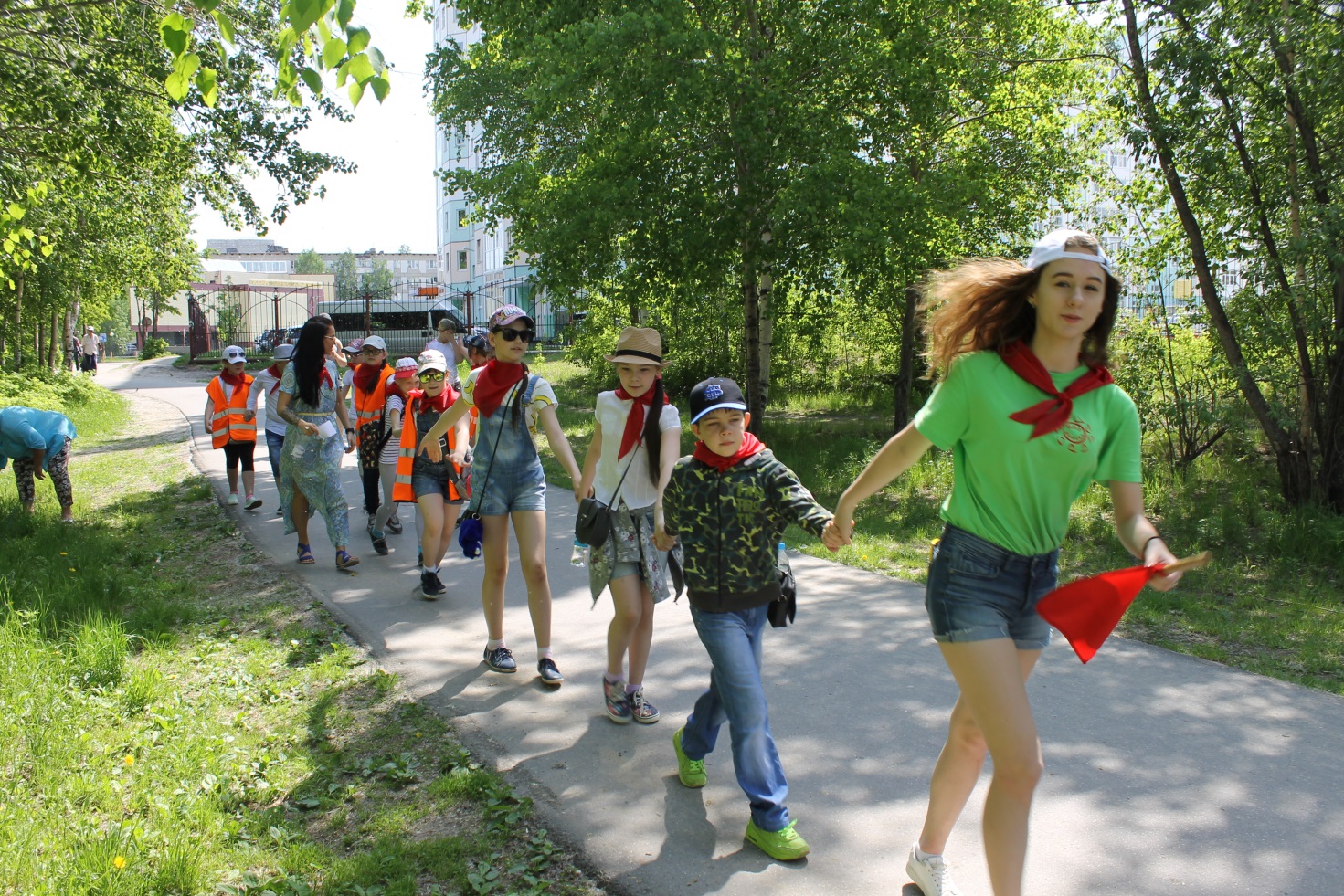 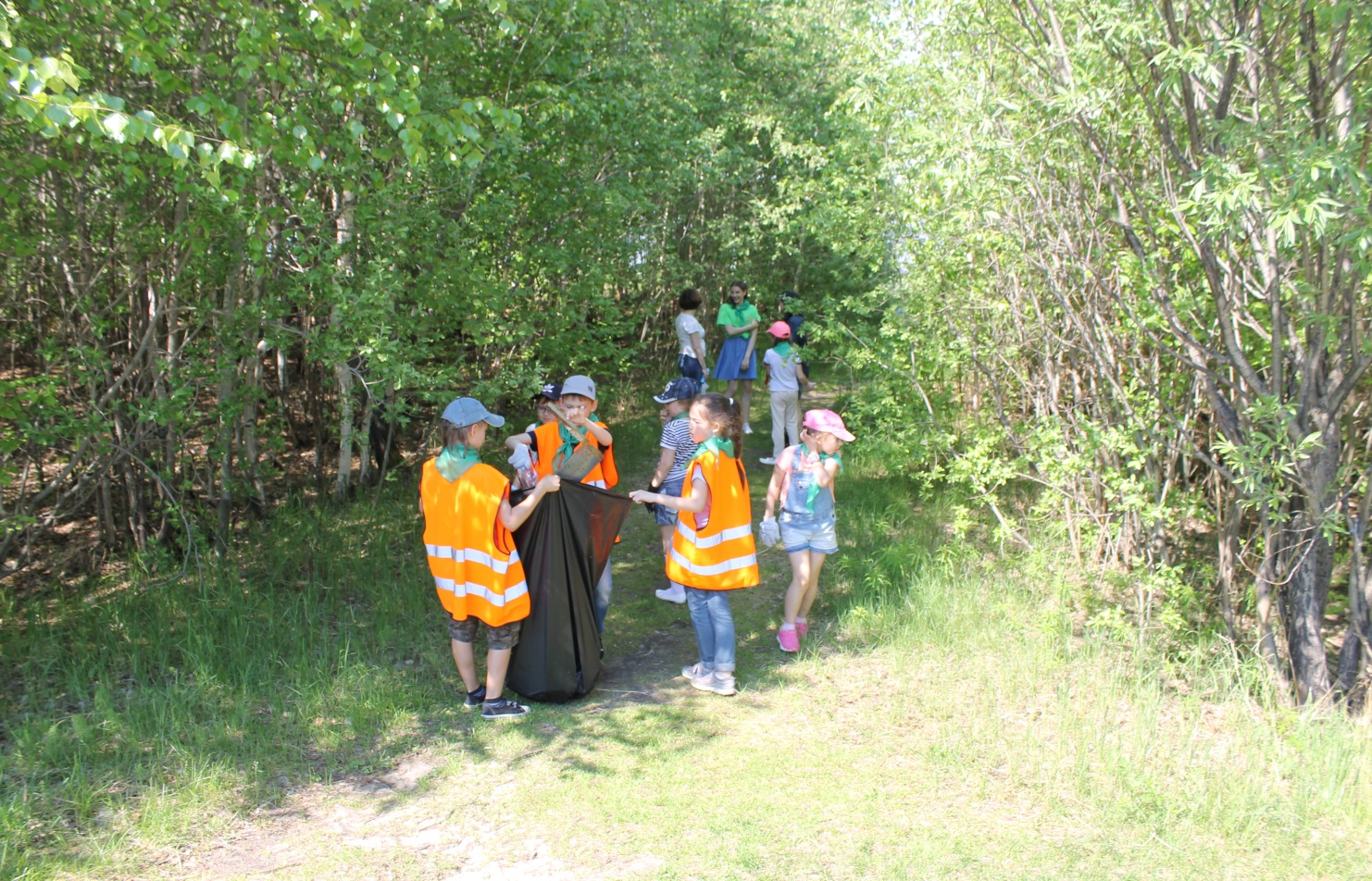 